Our Word Study List1.best2.sleep3.there4.house5.useWord Family:  Students should know how to read and write words with the _est spelling pattern.Examples:  boil, coil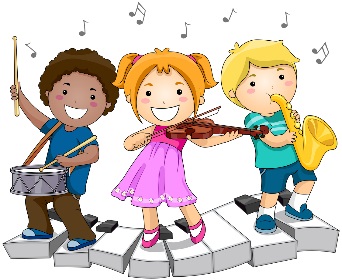 Mrs. Eberle’s Super Class NewsNews for the Week of February 26, 2018Our Word Study List1.best2.sleep3.there4.house5.useWord Family:  Students should know how to read and write words with the _est spelling pattern.Examples:  boil, coilMonday, February 26, 2018Home practice packetsOur Word Study List1.best2.sleep3.there4.house5.useWord Family:  Students should know how to read and write words with the _est spelling pattern.Examples:  boil, coilTuesday, February 27, 2018Wear tennis shoes for PE today!Home practice packetsOur Word Study List1.best2.sleep3.there4.house5.useWord Family:  Students should know how to read and write words with the _est spelling pattern.Examples:  boil, coilWednesday, February 28, 2018Home practice packet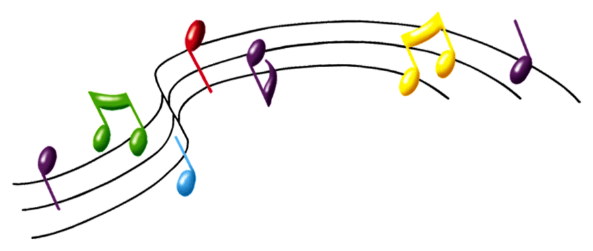 Upcoming Events3/2 – Dress as a book character!3/12 – Reading Rodeo 5:30-7:00 (come anytime)Wednesday, February 28, 2018Home practice packetMarch  Birthdays   Jack S.     3/4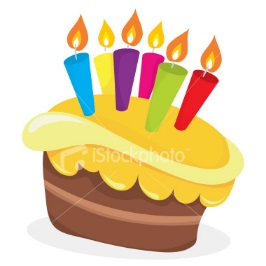 Wednesday, February 28, 2018Home practice packetMarch  Birthdays   Jack S.     3/4Thursday, March 1, 2018Return your library book today!Home practice packetMarch  Birthdays   Jack S.     3/4Friday, March 2, 2018Dress as a book character!Return home practice and book bags today!Have a great weekend! *PLEASE SEE OTHER SIDE.Special ClassesMonday:  ArtTuesday:  P.E., Wednesday: Music, guidanceThurs:  LibraryFriday: Computer LabLunch: 12:30-1:00Although it rarely happens, lunch times are subject to change due to delays, special activities, etc.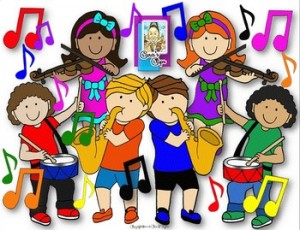 *********************Principal’s BoardEffort: MichiCharacter: RemiAchievement: ReeceStudent of the Week:JakeCongratulations!We are proud of you!Notes:*This week in reading we continued to work on identifying the lesson of a fable. Even when given choices, this was often quite difficult. In first grade we tend to be pretty literal, so seeing the bigger picture is something we will continue to practice. In writing we finished up our persuasive stories based on the book My Teacher for President. They had to write a convincing paper about why I should or should not be president. These were heartwarming and hilarious! In math we worked our fraction unit by partitioning (dividing) shapes into equal parts and identifying parts of a fraction. I continue to be impressed with the higher level thinking that comes out of our daily math discussions. They are looking for patterns and analyzing whether their answers make sense based on the problem. These are good math practices that I hope help them down the road! *We will be celebrating Read Across America here at FKE during the week of March 5.  On Friday, March 2 students are invited to dress as their favorite book character to help us get excited about the upcoming Dr. Seuss activities.  Costumes do not need to be anything elaborate.  I always ask them to bring the book to school with them if they have it.  Sometimes costumes can be as simple as a hat and the book to carry!  Over the years I have had a few kiddos who thought they would be embarrassed to wear something, but then they were sad not to have anything when they got to school and saw everyone else!  I keep a few things in my closet, but they might want to stash something in their backpacks if they are feeling too shy to wear it that morning. *Don’t forget that our Reading Rodeo will be Monday, March 12 from 5:30 to 7:00. Stop in anytime that night for some reading fun! *Thank you for returning the book baggies! Having them all in by Friday allows us to move them on to the next classmate.  First Grade website:  www.fkefirstgrade.weebly.com“Learning Rocks!”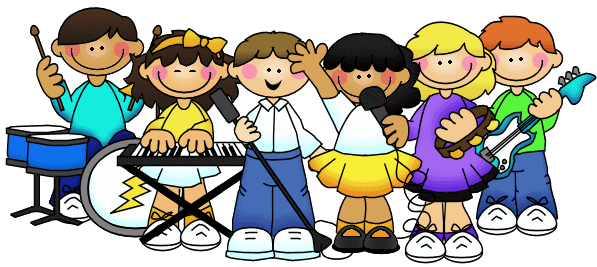 